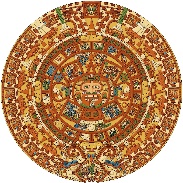 La Academia Dolores Huerta Charter Middle School “A Dual Language Charter Middle School”400 W.Bell St.Las Cruces, NM 88005Phone: 575-526-2984Fax: 575-523-5407 Regular Governing Council MeetingThursday, September 12, 2019 at 5:30 PM, LADHLa Academia Dolores Huerta Conference PortableCall to order: 5:30 PM Roll call and establish quorum Approval of agenda Open forum-public input*Public comments and observations regarding education policy and governance issues, as well as the strategic planning are heard at this time. Time limit per presenter may be imposed by ChairReview, discussion, and possible approval of July 11, 2019 Regular GC Meeting Minutes ACTION ITEMSFinance Committee ReportReview, discussion, and possible approval of BAR 1920-0002-1BNEW BUSINESS: DISCUSSION ITEMS ONLY – NO ACTION WILL BE TAKENRaices Sub-lease Head Administrator’s ReportFollow-up: Review of testing that will be used to measure student progressDoes testing need to be conducted in both languagesCurriculum Committee UpdateGC Secretary Report:TrainingLetter to parentsAdjourn to Close Session:To discuss threatened or pending litigation in which the public body is or may become a participant. Specifically, discussion of LADH’s final response draft [10-15-1(H)(7) NMSA 1978].Adjourn from close sessionAdjourn GC general meeting*Any individual attending a board meeting may sign in to participate in the Public Input section of the Agenda, if any. Such persons may speak on any item after the individual is recognized by the President of the Board and introduces himself/herself at the podium. The Governing Council of La Academia Dolores Huerta will not take action on any item presented under Public Input, until an opportunity to do so is afforded. La Academia Dolores Huerta will provide an interpreter for the Hearing Impaired and simultaneous Spanish translation upon request. Requests should be submitted to the chancellor’s office three days prior to the meeting.